ПОСТАНОВЛЕНИЕ   № 1а                                                                             от 14 апреля 2023 годаО назначении публичных слушаний по проекту решения Собрания депутатов    Шалинского сельского поселения      Руководствуясь Федеральным законом от 06 декабря . «Об общих принципах организации местного самоуправления в Российской Федерации» и Положением о публичных слушаниях в Шалинском сельском поселении, утвержденного Решением Собрания депутатов Шалинского сельского поселения № 204 от 22 февраля 2019 годаПОСТАНОВЛЯЮ:Назначить публичные слушания по проекту решения Собрания депутатов  Шалинского сельского поселения «О внесении изменений и дополнений  в Устав Шалинского сельского поселения Моркинского муниципального района Республики Марий Эл» на 11 часов 17 мая 2023 года в  здании Шалинской сельской администрации по адресу: Республика Марий Эл, Моркинский район, деревня Большие Шали, ул.Молодежная, д.3.    2. Разместить на информационных стендах Шалинской сельской администрации проект решения Собрания депутатов Шалинского сельского поселения  «О внесении изменений и дополнений  в Устав Шалинского сельского поселения Моркинского муниципального района Республики Марий Эл» для его всеобщего ознакомления.    3. Обнародовать настоящее постановление в информационных стендах в установленном порядке в течение 5 рабочих дней.     Глава Шалинского сельского поселения,Председатель Собрания депутатов:                                              Т.БушковаП Р О Т О К О ЛО результатах публичных слушаний по проекту решений Собрания депутатов «О внесении изменений и дополнений в Устав Шалинского сельского поселения Моркинского муниципального района Республики Марий Эл»                                                                              от 17 мая  2023 года                                                                            начало: 11 часов                                                                            место проведения: Шалинская                                                                            сельская администрацияПрисутствовали: 15 человекПредседатель: Николаев С.Л.Секретарь: Кольцова В.Ф.                                 П О В Е С Т К А   Д Н Я:1.О проекте решения Собрания депутатов Шалинского сельского поселения «О внесении изменений и дополнений в Устав Шалинского сельского поселения Моркинского муниципального района Республики Марий Эл»                                           СЛУШАЛИ:     По данному вопросу с информацией выступил, глава Шалинской сельской администрации  Николаев С.Л. он сказал, что принято постановление главы Шалинского сельского поселения от 14 апреля  2023 года о  назначении публичных слушаний по проекту решения Собрания депутатов Шалинского сельского поселения «О внесении изменений и дополнений в Устав Шалинского сельского поселения Моркинского муниципального района Республики Марий Эл» на 17 мая 2023 года. Настоящее постановление и проект решения размещены в информационно-телекоммуникационной сети «Интернет» - на портале Республики Марий Эл, расположенному по электронному адресу: http://mari-el.gov.ru/morki/shali/Pages/about.aspx и обнародованы на информационных стендах по населенным пунктам. Население ознакомилось с проектом решения «О внесении изменений и дополнений в Устав Шалинского сельского поселения Моркинского муниципального района Республики Марий Эл».                                  ВЫСТУПИЛИ:Бушкова Т.И.- глава Шалинского сельского поселения, председатель Собрания депутатов сказала, что на сегодняшний день предложений и замечаний от населения по проекту решения Собрания депутатов «О внесении изменений и дополнений в Устав Шалинского сельского поселения Моркинского муниципального района Республики Марий Эл»  не поступило.РЕШЕНИЕпубличного слушания:1.Рекомендовать Собранию депутатов Шалинского сельского поселения информацию главы Шалинской сельской администрации «О внесении изменений и дополнений в Устав Шалинского сельского поселения Моркинского муниципального района Республики Марий Эл»»  принять к сведению и принять проект решения на очередном заседании Собрания депутатов.2.Обнародовать результаты публичных слушаний на информационныхстендах Шалинского сельского поселения.                                    Проголосовали: за – 15                                                                Против – нет                                                                Воздержались – нет.Решение принято единогласно.       Глава Шалинского сельского поселения,Председатель Собрания депутатов:                                           Т.И.БушковаШале ял шотан илемындепутатше погынжо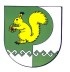 Собрание депутатов Шалинского сельского поселения425 151 Морко район, Кугу Шале ял, Молодежный  урем, 3Телефон-влак: 9-32-65425 151, Моркинский район, дер.Большие Шали ул. Молодежная, 3Телефоны: 9-32-65